PENGARUH PROFITABILITAS DAN LEVERAGE TERHADAP RETURN SAHAM(Studi Kasus pada Bursa Efek Indonesia Tahun 2012-2016)DRAFT SKRIPSIDiajukan ntuk memenuhi salah satu syarat Sidang SkripsiGuna memperoleh gelar Sarjana Ekonomi dan BisnisOleh :Nama	: 	Lany AstiyaniNRP  	:  	104020093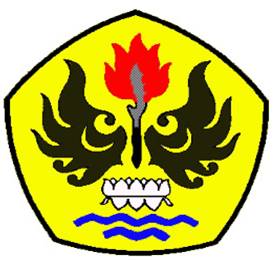 PROGRAM  STUDI  AKUNTANSIFAKULTAS EKONOMI DAN BISNISUNIVERSITAS PASUNDAN BANDUNG2017